CRNA GORAOPŠTINA BERANESEKRETARIJAT ZA SPORT, KULTURU,OMLADINU I SARADNJU SA NVO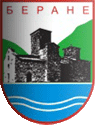 O B R A S C ISufinansiranje programa rada sportskih organizacijaza 2018. godinuB E R A N E  2018CRNA GORAOPŠTINA BERANESekretarijat za sport, kulturu, mlade i saradnju sa NvoPRIJAVA NA OGLASza sufinansiranje programa rada sportskihorganizacija  za 2018. godinuNaziv sportske organizacije             ____________________________________________________Adresa            _____________________________________________________Telefon,  fax,  e-mail           _____________________________________________________Broj žiroračuna (PIB)            _____________________________________________________Ime i prezime  kontakt osobe iz sportske organizacije              _____________________________________________________Adresa ________________________________________________  Telefon   _______________________________________________e-mail  __________________________________________________Uz prijavu prilažemo:Rješenje o registraciji sportske organizacijeFinansijski izvještaj (završni račun) za 2017. godinu sa dokazom da je dostavljen Poreskoj Upravi Detaljan finansijski izvještaj sa fotokopijama računa namjenski utrošenih sredstava dobijenih iz budžeta opštine za 2017. godinuPotvrda Saveza da sportska organizacija učestvuje u takmičarskoj sezoni 2018. godinePopunjene obrasce  utvrđene Oglasom za sufinansiranje programa rada sportskih organizacija za  2018. godinuKopije svih dokumenata u elektronskoj formi narezani na CD                                                                                               Podnosilac prijave:Berane, ____________ 2018. god.                                        ____________________ FINANSIJSKI IZVJEŠTAJ ZA 2017. GODINUPRIHODI:Iz budžeta opštine 	________________  €Uprava za mlade i sport 	________________ €Ostale državne insitucije (navesti koje)__________________________________	_______________ €_________________________________	_______________ €Sponzori i donatori 	______________ €Sopstveni prihodi 	______________ €Ostali izvori prihoda  	_______________€UKUPNO  _______________________ €RASHODI:Troškovi   takmičenja	_______________ €Honorar stručnih lica	________________€Troškovi  opreme 	 _______________ €Stručno usavršavanje  	_______________ €Ostali troškovi  	_______________ €UKUPNO _______________________€__________________________________(Naziv sportske organizacije)PLAN PRIHODA I RASHODAZA 2018. GODINUPRIHODIIz budžeta opštine                                                 ___________________  €Uprava za mlade i sport                                       ___________________ €Ostale državne institucije (navesti koje)           _________________  €                                          ___________________________________________________  €                                           ___________________________________________________ €Sponzori i donatori                                                 ___________________ €Sopstveni prihodi                                                   ___________________  €Ostali izvori prihoda                                               ___________________ €UKUPNO_______________________ € RASHODI:TAKMIČENJA	__________________€PRIPREME	__________________€SEMINARI	__________________€NABAVKA OPREME 	__________________€HONORARI ZA STRUČNI RAD 	__________________€___________________________	__________________€___________________________	__________________€___________________________	__________________€UKUPNO                                                  €OPŠTI PODACI O KLUBUNaziv kluba  _________________________________________________________________Godina osnivanja: ___________________________________________________________Broj članova u klubu: _______________________________________________________Rang  takmičenja  (kolektivni sportovi). Zaokružiti redni broj lige u kojoj se klub takmiči:I ligaII ligaIII liga   (regija)Klub  je  (zaokruži odgovor):    a) imao organizovanu školu sporta                                                                       b) nije imao organizovanu školu sportaKOLEKTIVNI  SPORTOVI:SENIORI:	Osvojeno mjesto na kraju predhodne takmičarske sezoneBroj ekipa u ligiBroj odigranih utakmica u ligiOstvaren plasman u kup takmičenjuMLAĐE  SELEKCIJE:Navesti mlađe selekcije sa kojima se klub takmičio u predhodnoj takmičarskoj sezoni. Označiti selekciju i ostvaren plasman.Selekcija:Ostvaren plasman mlađih kategorija:Broj odigranih utakmica u ligi mlađih kategorijaORJENTACIONI PLAN LIGAŠKIH TAKMIČENJA ZA 2018. GODINUUKUPNO_____________________€ORJENTACIONI PLAN PRIPREMA I SEMINARAUKUPNO____________________€OSTALA TAKMIČENJA - KUP TAKMIČENJA, TURNIRI, PRIPREMNE UTAKMICEUKUPNO_____________________€POJEDINAČNI  SPORTOVI:Postignuti rezultati na državnom prvenstvu:Ostvaren plasma u koliko se klub takmičio na ekipnom prvenstvuNASTUP  NA  MEĐUNARODNIM  TAKMIČENJIMAUpisuju se podaci samo za sledeća takmičenja: Igre malih zemalja, Balkansko prvenstvo, Mediteranske igre, Evropsko prvenstvo, Svetsko prvenstvo, Evropske olimpiske igre i Olimpiske igre.BROJ REPREZENTATIVACA U KLUBUIZJAVA:Pod punom materijalnom i krivičnom odgovornošću izjavljujem da su navedeni podaci tačni.OVLAŠĆENO LICE U KLUBUm.p._______________________________I  ligaI  ligaOstvaren  plasmanBodovna  vrijednostmjesto200 bodovamjesto175 bodovamjesto150 bodovamjesto125 bodovamjesto100 bodovaSredina tabele   80 bodovaIspadanje iz ligeBez bodovaII  ligaII  ligaOstvaren  plasmanBodovna  vrijednostmjesto70 bodovamjesto60 bodovamjesto50 bodova mjesto40 bodovamjesto30 bodovaSredina tabele20 bodovaIspadanje iz ligeBez bodovaIII ligaIII ligamjesto20 bodovaOstalo10 bodovaOd 0 do 6 ekipa10 bodovaOd 7 do 12 ekipa20 bodovaOd 13 do 16 ekipa30 bodova17 i više ekipa40 bodovaOd 1 do 10 utakmica10 bodovaOd 11 do 20 utakmica20 bodovaOd 21 do 30 utakmica40 bodovaOd 31 do 40 utakmica60 bodovaOd 41 do 50 utakmica80 bodova51 i više utakmica100 bodovaKategorija mjestomjesto učešćeSeniori 100 bodova60 bodova20 bodovaJuniori    50 bodova40 bodovaBez  bodovaKadeti    30 bodova20 bodovaBez  bodovaPioniri    20 bodova10 bodovaBez  bodovaBr.Selekcija Bodovna vrijednost1.Juniori 40 bodova2.Kadeti 30 bodova3.Pioniri 20 bodova4.Mlađi pioniri10 bodova5.Cicibani-petlići2 bodovaJuniori Juniori Ostvaren  plasmanBodovna  vrijednostmjesto40 bodovamjesto38 bodovamjesto36 bodovamjesto34  bodovaSredina tabele14 bodovaUčešće   6  bodovaKadeti Kadeti Ostvaren  plasmanBodovna  vrijednostmjesto30 bodovamjesto28 bodovamjesto26 bodova 4mjesto24 bodovaSredina tabele14 bodovaUčešće   6  bodovaPioniri i mlađi pioniriPioniri i mlađi pionirimjesto26 bodovamjesto24 bodovamjesto22 bodovamjesto20 bodovaSredina tabele14 bodovaUčešće   6  bodovaOd 1 do 10 utakmica10 bodovaOd 11 do 20 utakmica20 bodovaOd 21 do 30 utakmica40 bodovaOd 31 do 40 utakmica60 bodovaOd 41 do 50 utakmica80 bodova51 i više utakmica100 bodovaNaziv takmičenja-ligeUzrasna kategorijaVremenski period odigravanjaBroj utakmicaUkupni troškoviPripremePripremePripremeBroj dana na pripremama  i mjesto održavanja Vremenski period održavanjaUkupni troškoviSeminari Seminari Seminari Broj dana na pripremama  i mjesto održavanja Vremenski period održavanjaUkupni troškoviNaziv i mjesto održavanjaUzrasna kategorijaTermin održavanjaUkupni troškoviSeniori/keSeniori/keSeniori/keIme i prezime sportisteOstvaren plasman Bodovna vrijednost1.mjesto16 bodova2.mjesto13 bodova3.mjesto10 bodovaučešće5 bodova1.mjesto16 bodova2.mjesto13 bodova3.mjesto10 bodovaučešće5 bodova1.mjesto16 bodova2.mjesto13 bodova3.mjesto10 bodovaučešće5 bodovaJuniori/keJuniori/keJuniori/keIme i prezime sportisteOstvaren plasman Bodovna vrijednost1.mjesto12 bodova2.mjesto10 bodova3.mjesto8 bodovaučešće4 bodova1.mjesto12 bodova2.mjesto10 bodova3.mjesto8 bodovaučešće4 bodova1.mjesto12 bodova2.mjesto10 bodova3.mjesto8 bodovaučešće4 bodovaKadeti/kinjeKadeti/kinjeKadeti/kinjeIme i prezime sportisteOstvaren plasman Bodovna vrijednost1.mjesto11 bodova2.mjesto9 bodova3.mjesto8 bodovaučešće3 bodova1.mjesto11 bodova2.mjesto9 bodova3.mjesto8 bodovaučešće3 bodova1.mjesto11 bodova2.mjesto9 bodova3.mjesto8 bodovaučešće3 bodovaPioniri/kePioniri/kePioniri/keIme i prezime sportisteOstvaren plasman Bodovna vrijednost1.mjesto7 bodova2.mjesto6 bodova3.mjesto5 bodovaučešće2 bodova1.mjesto7 bodova2.mjesto6 bodova3.mjesto5 bodovaučešće2 bodova1.mjesto7 bodova2.mjesto6 bodova3.mjesto5 bodovaučešće2 bodovaCicibani-petlićiCicibani-petlićiCicibani-petlićiIme i prezime sportisteOstvaren plasman Bodovna vrijednost1.mjesto4 bodova2.mjesto3 bodova3.mjesto2 bodovaučešće1 bodova1.mjesto4 bodova2.mjesto3 bodova3.mjesto2 bodovaučešće1 bodova1.mjesto4 bodova2.mjesto3 bodova3.mjesto2 bodovaučešće1 bodovaSelekcija Ostvaren plasman Bodovna vrijednostSeniori/ke1.mjesto10 bodovaSeniori/ke2.mjesto8 bodovaSeniori/ke3.mjesto6 bodovaSeniori/keučešće2 bodovaJunior/ke1.mjesto8 bodovaJunior/ke2.mjesto6 bodovaJunior/ke3.mjesto4 bodovaJunior/keučešće2 bodovaKadeti/kinje1.mjesto6 bodovaKadeti/kinje2.mjesto4 bodovaKadeti/kinje3.mjesto3 bodovaKadeti/kinjeučešće2 bodovaPioniri/ke1.mjesto4 bodovaPioniri/ke2.mjesto3 bodovaPioniri/ke3.mjesto2 bodovaPioniri/keučešće1 bodovaIme i prezime takmičaraTakmičenje na koje je nastupaoOstvaren plasmanIme i prezime takmičaraSelekcija (senior, junior, kadet)Takmičenje na koje je nastupao 